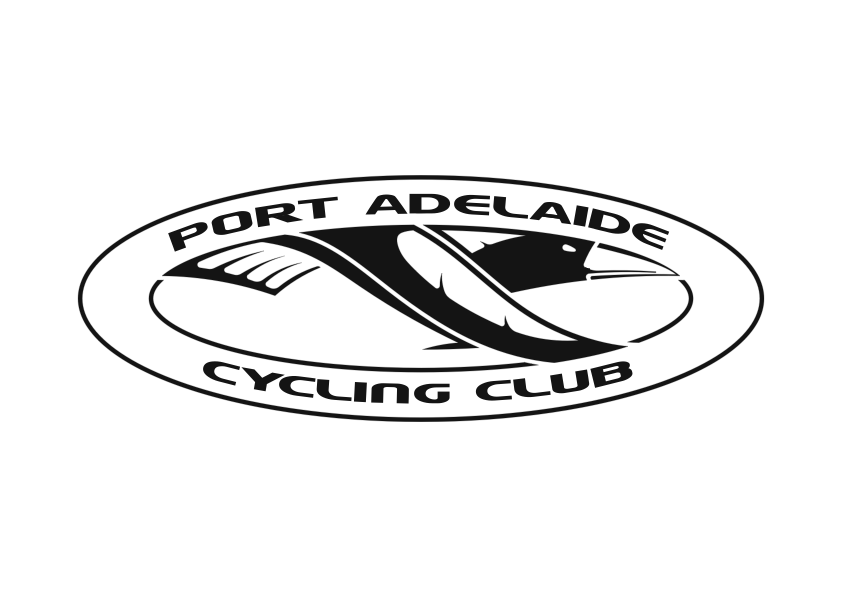 Port Adelaide Cycling Club IncAnnual General Meeting7:00 pm Monday 28 September 2020Pirate Life BrewingBaker Street, Port AdelaideWelcome and ApologiesMinutes of 2019 Annual General MeetingPresident’s Report (Gemma Kernich)Club Update (Committee members)Treasurer’s ReportSponsorship UpdateLife MembershipJunior ScholarshipsVolunteer of the YearAppointment of Committee Members for 2020-2021Appointment of AuditorOther BusinessDate of Next Regular Meeting – 12 October 2020The Annual General Meeting is open to all current members of Port Adelaide Cycling Club (either Cycling Australia or Mountain Bike Australia affiliation).Apologies can be made via https://www.surveymonkey.com/r/R9DBSWGAppointment of Committee 2020-21The Committee comprises of four office holders (President, Vice President, Secretary and Treasurer) and two additional Committee Members elected at a general meeting. The Committee is also able to appoint members to general roles to assist with The committee also appointed a special member to the committee at the last AGM.All Committee positions shall be subject to re-election at each Annual General Meeting. A call for nominations was forwarded to all members with the club newsletter and two nominations were received as noted below.The Committee acknowledges the ongoing support from all our coaches, Commissaires and volunteers, especially our Club Chaplain, Phil Dixon.PositionIncumbentNominationPresidentGemma KernichMark GregoryVice PresidentStacey QuinnStacey QuinnSecretaryPaula HollambyPaula HollambyTreasurerJo DettloffJo DettloffCommittee MemberJenny MacphersonJenny MacphersonCommittee MemberTim LoftTim LoftCommittee MemberPeter DavisPeter DavisCommittee MemberAlison Sorell